Mapping the U.S. Megalopolis			   		Name: __________________________________ Per: _______List all the differences between a city and a village that you notice in the picture.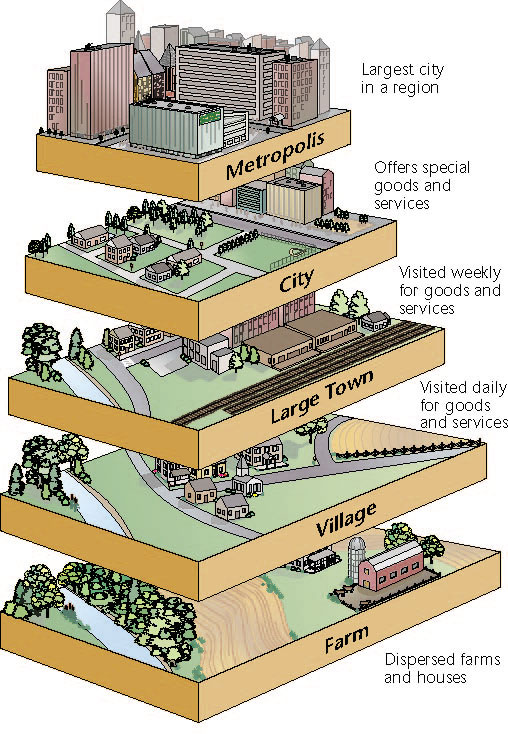 Read the 3 articles and answer the following questions:1. What are the two largest cities in the U.S.? Explain how their size is different.2. What is an “overbounded” city?3. Make a list of the largest metro areas on the East & West Coast? Which coast has more?4. What does megalopolis mean?5. Explain how the U.S. northeast megalopolis developed? What was a major factor?6. How much of the U.S. population lives in this megalopolis?7. Where is the newest developing megalopolis?8. What potential negative impacts will the new megalopolis have on the environment?